                                    FOLIO: 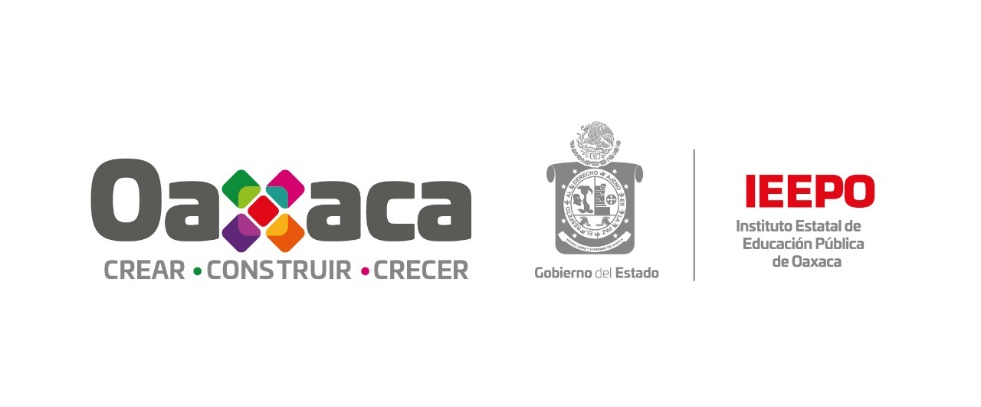 SOLICITUD PARA OTORGAR AL PERSONALDOCENTE EL PREMIO“LIC. JOSÉ VASCONCELOS”CORRESPONDIENTE AL AÑO 2023DATOS GENERALES DEL TRABAJADORR.F.C.:	                                                                                                              REGIÓN: CURP:	                                                                                               FECHA DE INGRESO:                                                                                                                                                            Día     Mes   Año                                                       	NOMBRE: 	            Apellido Paterno		        Apellido Materno 	 	                        Nombre (s)DOMICILIO PARTICULAR: 		                                Calle y No.                      Colonia                            Población                                    Municipio                          Entidad Federativa                         Código Postal                                                                 Teléfono(s)                 CORREO ELECTRONICO (OBLIGATORIO):CENTRO DE TRABAJO:		                                      Nombre		                         Clave CT.                                         Teléfono PLAZA(S) QUE OSTENTA ACTUALMENTEEn caso de ser acreedor al reconocimiento y llegase a fallecer antes del cobro, designo como beneficiario(s) a:  NOMBRE DEL BENEFICIARIO (S)  (PORCENTAJE)                                                          PENSIÓN ALIMENTICIA:   SI            NO                      NOMBRE:  JUBILADO(A):   SI            NO              EN TRÁMITE            A PARTIR DE:LICENCIA SIN GOCE DE SUELDO: SI           NO            PERÍODO:    Por este conducto solícito el premio señalado anteriormente; manifestando que: Tengo conocimiento de los requisitos para su otorgamiento, declarando bajo protesta el NO HABER RECIBIDO CON ANTERIORIDAD DICHO PREMIO y la veracidad de los datos asentados en la presente solicitud; ya que el falsear información, incurro en un delito federal.CLAVE PRESUPUESTALFUNCIÓN  SolicitanteSello de recibidoRúbrica NOMBRE: FECHA:  FIRMA: 	 NOMBRE: FECHA:  FIRMA: 	Dictaminador